AANVRAAG  VERGUNNING  WIELERWEDSTRIJD1.	Identiteit van de aanvragerNaam: Smets	Voornaam:	AndreasAdres: Elleveldweg 46Postcode: 3150 	Gemeente:	 HaachtTelefoonnummer:	. . . . . . . . . . . . . . . . . . . .	GSM-nummer: 0478/36.06.36E-mailadres: andreas.smets@gmail.comHandelend als:  koersdirecteur,	van de organisatie: Jutse Wielervrienden (VZW in oprichting)2.	Aard van de wielerwedstrijd 2□ Wedstrijd in lijn□ Tijdrit3.	Categorie(en) van wielrenners welke aan de wedstrijd mogen deelnemen □ M	□ V	X M/V□ elites met contract	□ nieuwelingen (U 17)	X amateurs□ elites zonder contract	□ aspiranten	□ gentlemen□ beloften (U 23)	□ miniemen	□ G-wielrenners□ juniores (U 19)	□ masters	□ andere:	. . . . . . . . . . . . . . . . . . . . . .4.	Inlichtingen betreffende het tijdstip en de plaats van de wedstrijdStartuur: 13h30                                             	Vermoedelijk aankomstuur:	15h15Plaats van vertrek: Cafe Jong Jut Koningsplein 42 2500 KoningshooiktPlaats van aankomst:3 Cafe Jong Jut Koningsplein 42 2500 Koningshooikt	. . . . . . . . . . . . . . . . . . . . . . . . . . . . . . . . . . . . . . . . . . . . . . . . . . . . . . . . . . . . . . . . . . . . . . . . . . .5.	PubliciteitskaravaanIs er een publiciteitskaravaan voorzien?	□  JA    X  NEENAantal voertuigen: . . . . . . . . . . . . . . . . . .Uur en plaats van vertrek van deze publiciteitskaravaan:	 . . . . . . . . . . . . . . . . . . . . . . . . . . . . . .	. . . . . . . . . . . . . . . . . . . . . . . . . . . . . . . . . . . . . . . . . . . . . . . . . . . . . . . . . . . . . . . . . . . . . . . . . . .Minimaal tijdsverschil met de wedstrijdkaravaan: . . . . . . . . . . . .Zal deze publiciteitskaravaan ook de plaatselijke rondes rijden?	□  JA    □  NEENZo ja, hoeveel: . . . . . . . . . . . . . . . . . . . . .Zijn er afleidingstrajecten voorzien voor de publiciteitskaravaan?	□  JA    □  NEENZo ja, langs volgende straten:	 . . . . . . . . . . . . . . . . . . . . . . . . . . . . . . . . . . . . . . . . . . . . . . . . . . .	. . . . . . . . . . . . . . . . . . . . . . . . . . . . . . . . . . . . . . . . . . . . . . . . . . . . . . . . . . . . . . . . . . . . . . . . . . .	. . . . . . . . . . . . . . . . . . . . . . . . . . . . . . . . . . . . . . . . . . . . . . . . . . . . . . . . . . . . . . . . . . . . . . . . . . .	. . . . . . . . . . . . . . . . . . . . . . . . . . . . . . . . . . . . . . . . . . . . . . . . . . . . . . . . . . . . . . . . . . . . . . . . . . .6.	Inlichtingen betreffende het parcours van de wedstrijd*	Totale afstand van de wedstrijd:	 67,8 kmHet totale parcours is samengesteld uit:21              ronde(n) van	3,23 km. . . . . . . . . ronde(n) van	. . . . . . . . . . . . . . . . km. . . . . . . . . ronde(n) van	. . . . . . . . . . . . . . . . kmVoor de wedstrijden op gesloten of open omloop wordt een lijst van de gebruikte straten toegevoegd in de volgorde dat ze door de wedstrijd zullen worden gebruikt (met vermelding van de doorkomsttijden).ZIE BIJLAGE*	De toelating tot gebruik van de terreinen van het niet-openbaar domein is bijgevoegd aan deze vergunningsaanvraag.*	Voor de wedstrijden in lijn wordt een parcours toegevoegd onder de vorm van een tabel, met minstens volgende gegevens:ProvincieGemeenteDeelgemeenteStraatnamen en/of Nr van de weg	Aantal afgelegde km	Tijdstip van doorkomst7.	Afleidingstraject□	op het parcours wordt er een afleidingstraject voorgesteld, langs volgende straten:	. . . . . . . . . . . . . . . . . . . . . . . . . . . . . . . . . . . . . . . . . . . . . . . . . . . . . . . . . . . . . . . . . . . . . . . . .	. . . . . . . . . . . . . . . . . . . . . . . . . . . . . . . . . . . . . . . . . . . . . . . . . . . . . . . . . . . . . . . . . . . . . . . . .	. . . . . . . . . . . . . . . . . . . . . . . . . . . . . . . . . . . . . . . . . . . . . . . . . . . . . . . . . . . . . . . . . . . . . . . . .	. . . . . . . . . . . . . . . . . . . . . . . . . . . . . . . . . . . . . . . . . . . . . . . . . . . . . . . . . . . . . . . . . . . . . . . . .	. . . . . . . . . . . . . . . . . . . . . . . . . . . . . . . . . . . . . . . . . . . . . . . . . . . . . . . . . . . . . . . . . . . . . . . . .	. . . . . . . . . . . . . . . . . . . . . . . . . . . . . . . . . . . . . . . . . . . . . . . . . . . . . . . . . . . . . . . . . . . . . . . . □	in de aankomstzone wordt er een afleidingstraject voorgesteld, langs volgende straten:	. . . . . . . . . . . . . . . . . . . . . . . . . . . . . . . . . . . . . . . . . . . . . . . . . . . . . . . . . . . . . . . . . . . . . . . . .	. . . . . . . . . . . . . . . . . . . . . . . . . . . . . . . . . . . . . . . . . . . . . . . . . . . . . . . . . . . . . . . . . . . . . . . . .	. . . . . . . . . . . . . . . . . . . . . . . . . . . . . . . . . . . . . . . . . . . . . . . . . . . . . . . . . . . . . . . . . . . . . . . . .	. . . . . . . . . . . . . . . . . . . . . . . . . . . . . . . . . . . . . . . . . . . . . . . . . . . . . . . . . . . . . . . . . . . . . . . . .	. . . . . . . . . . . . . . . . . . . . . . . . . . . . . . . . . . . . . . . . . . . . . . . . . . . . . . . . . . . . . . . . . . . . . . . . .	. . . . . . . . . . . . . . . . . . . . . . . . . . . . . . . . . . . . . . . . . . . . . . . . . . . . . . . . . . . . . . . . . . . . . . . . .8.	Identiteit van de koersdirecteurNaam: Andreas	Voornaam:	SmetsAdres: ElleveldwegPostcode: 3150                           Gemeente:  HaachtRijksregisternummer 89.02.06-165.83Telefoonnummer:	 . . . . . . . . . . . . . . . . . . . .	GSM-nummer: 0478/36.06.36E-mailadres:  andreas.smets@gmail.com9.	Identiteit van de veiligheidscoördinatorNaam: Van Hoof 	Voornaam:	  ToonAdres: Kantoorstraat 28Postcode: 3190	Gemeente:	 BoortmeerbeekRijksregisternummer: 89.09.25-25.950Telefoonnummer:	 . . . . . . . . . . . . . . . . . . . .	GSM-nummer: 0488 44 78 27E-mailadres: toon.van.hoof@hotmail.com10.	BevoorradingszoneEr wordt toestemming gevraagd om een bevoorradingszone te voorzien vanaf: 	. . . . . . . . . . . . . . . . . . . . . . . . . . . . . . . . . . . . .  tot aan . . . . . . . . . . . . . . . . . . . . . . . . . . . . . . . .	. . . . . . . . . . . . . . . . . . . . . . . . . . . . . . . . . . . . .  tot aan . . . . . . . . . . . . . . . . . . . . . . . . . . . . . . . .	. . . . . . . . . . . . . . . . . . . . . . . . . . . . . . . . . . . . .  tot aan . . . . . . . . . . . . . . . . . . . . . . . . . . . . . . . .11.	WegwerpzoneEr wordt toestemming gevraagd om een wegwerpzone te voorzien vanaf:4	. . . . . . . . . . . . . . . . . . . . . . . . . . . . . . . . . . . . .  tot aan . . . . . . . . . . . . . . . . . . . . . . . . . . . . . . . .	. . . . . . . . . . . . . . . . . . . . . . . . . . . . . . . . . . . . .  tot aan . . . . . . . . . . . . . . . . . . . . . . . . . . . . . . . .	. . . . . . . . . . . . . . . . . . . . . . . . . . . . . . . . . . . . .  tot aan . . . . . . . . . . . . . . . . . . . . . . . . . . . . . . . .12.	BepijlingDe organisatie zorgt voor de bepijling vanaf:	. .  /  . .  /  . . . .Deze pijlen zullen uiterlijk op . . . . . . . . . . . . . . . . . . . .  verwijderd worden.13.	Doortochten op overwegen (tijdens de duur van de wedstrijd)X	er worden geen overwegen gekruist op het voorziene parcours.□	er worden één of meerdere overwegen gekruist op het voorziene parcours.14.	Doortochten over beweegbare bruggen (tijdens de duur van de wedstrijd)Er is een doortocht over een beweegbare brug voorzien op kilometerpunt: . . . . . . . . & . . . . . .15.	Volgbewijzen / samenstelling wedstrijdkaravaanAantal voertuigen waarvoor de koersdirecteur voornemens is volgbewijzen af te leveren:6Datum : 17/12/2021                                Plaats: BoortmeerbeekHandtekening van de aanvrager,	. . . . . . . . . . . . . . . . . . . . . . . . . . . . . . . . . .□	De organisatie / doortocht van de wielerwedstrijd wordt vergund.De organisatie dient in te staan voor de beveiliging van de wedstrijd door het inzetten van signaalgevers op het parcours volgens de aan deze vergunning gevoegde lijst.□	Bijkomende voorwaarden voor het verlenen van de vergunning:	. . . . . . . . . . . . . . . . . . . . . . . . . . . . . . . . . . . . . . . . . . . . . . . . . . . . . . . . . . . . . . . . . . . . . . . . . . .	. . . . . . . . . . . . . . . . . . . . . . . . . . . . . . . . . . . . . . . . . . . . . . . . . . . . . . . . . . . . . . . . . . . . . . . . . . .	. . . . . . . . . . . . . . . . . . . . . . . . . . . . . . . . . . . . . . . . . . . . . . . . . . . . . . . . . . . . . . . . . . . . . . . . . . .	. . . . . . . . . . . . . . . . . . . . . . . . . . . . . . . . . . . . . . . . . . . . . . . . . . . . . . . . . . . . . . . . . . . . . . . . . . .	. . . . . . . . . . . . . . . . . . . . . . . . . . . . . . . . . . . . . . . . . . . . . . . . . . . . . . . . . . . . . . . . . . . . . . . . . . .	. . . . . . . . . . . . . . . . . . . . . . . . . . . . . . . . . . . . . . . . . . . . . . . . . . . . . . . . . . . . . . . . . . . . . . . . . . .	. . . . . . . . . . . . . . . . . . . . . . . . . . . . . . . . . . . . . . . . . . . . . . . . . . . . . . . . . . . . . . . . . . . . . . . . . . .	. . . . . . . . . . . . . . . . . . . . . . . . . . . . . . . . . . . . . . . . . . . . . . . . . . . . . . . . . . . . . . . . . . . . . . . . . . .□	De organisatie / doortocht van de wielerwedstrijd wordt geweigerd omdat:	. . . . . . . . . . . . . . . . . . . . . . . . . . . . . . . . . . . . . . . . . . . . . . . . . . . . . . . . . . . . . . . . . . . . . . . . . . .	. . . . . . . . . . . . . . . . . . . . . . . . . . . . . . . . . . . . . . . . . . . . . . . . . . . . . . . . . . . . . . . . . . . . . . . . . . .	. . . . . . . . . . . . . . . . . . . . . . . . . . . . . . . . . . . . . . . . . . . . . . . . . . . . . . . . . . . . . . . . . . . . . . . . . . .	. . . . . . . . . . . . . . . . . . . . . . . . . . . . . . . . . . . . . . . . . . . . . . . . . . . . . . . . . . . . . . . . . . . . . . . . . . .	. . . . . . . . . . . . . . . . . . . . . . . . . . . . . . . . . . . . . . . . . . . . . . . . . . . . . . . . . . . . . . . . . . . . . . . . . . .	. . . . . . . . . . . . . . . . . . . . . . . . . . . . . . . . . . . . . . . . . . . . . . . . . . . . . . . . . . . . . . . . . . . . . . . . . . .	. . . . . . . . . . . . . . . . . . . . . . . . . . . . . . . . . . . . . . . . . . . . . . . . . . . . . . . . . . . . . . . . . . . . . . . . . . .	. . . . . . . . . . . . . . . . . . . . . . . . . . . . . . . . . . . . . . . . . . . . . . . . . . . . . . . . . . . . . . . . . . . . . . . . . . .Gegeven te: . . . . . . . . . . . . . . . . . . . . . . . . . . . . .   op . . . . . . . . . . . . . . . . . . . . . . . . . De burgemeester,WIELERWEDSTRIJD : Grote prijs Jutse wielervriendenDATUM  WEDSTRIJD: 25 juni 2022A. VAK BESTEMD VOOR DE AANVRAGERWegwedstrijd:X Individuele wedstrijd□ Wedstrijd met ploegenAlle terreinwedstrijd:□ BMX□ Cyclo-Cross□ Wedstrijd op gesloten omloop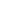 X Wedstrijd op open omloop□ Wedstrijd op gesloten omloopX Wedstrijd op open omloop□ Mountainbike□ TrialKmNummeroverwegGemeente / 
StraatnaamDoorkomstuur van de wedstrijdVoorziene doorkomstuur van de treinB. VAK BESTEMD VOOR DE BESTUURLIJKE OVERHEID